1.1.   Заряды  и  находятся на серединах соседних сторон квадрата со стороной . Найти величину горизонтальной проекции напряженности электрического поля в точке Р, находящейся в середине третьей стороны квадрата (см. рис.).  мкКл,  мкКл,  м.а) 10 кВ/м;   б) 15 кВ/м;   в) 20 кВ/м;  г) 25 кВ/м;   д) 30 кВ/м. 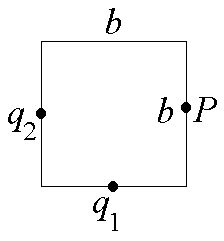 